Průvodce Moravskou bránou představí návštěvníkům pozoruhodnosti této oblastiVěděli jste, že:se v Přerově vaří a pije dobré pivo téměř tisíc let?v Muzeu Komenského mají školní třídu z dob Učitele národa? zvonice v Lipníku n. B. se jako jediná na Moravě dochovala v původní podobě?viadukty Severní dráhy císaře Ferdinanda v Hranicích byly v roce 2007 prohlášeny za kulturní památku? expozice uměleckého kovářství na Helfštýně převyšuje již tisíc kusů? nejstarší a nejsilnější pramen v Lázních Teplicích n. B. je Kropáčův a nese jméno po zakladateli lázní? díky kyselce jsou Zbrašovské aragonitové jeskyně nejteplejšími jeskyněmi v ČR? A navštívili jste již nejhlubší propast České republiky a druhou nejhlubší zatopenou propast světa? Víte, která to je? Všechny tyto otázky zodpoví a další zajímavosti představí Průvodce Moravskou bránou.Volné sdružení Moravská brána, které tvoří města Přerov, Lipník nad Bečvou a Hranice se svými informačními centry, Zbrašovské aragonitové jeskyně, Lázně Teplice nad Bečvou, Muzeum Komenského v Přerově s hradem Helfštýnem a Hranická rozvojová agentura, v letošním roce vydalo Průvodce Moravskou bránou. „Turistický průvodce v oblasti Moravské brány dlouhodobě chyběl. Členové sdružení na tento nedostatek stále upozorňovali a snažili se jej vyřešit s institucemi cestovního ruchu v  Olomouckém kraji. Projekt bohužel tematicky nezapadal do zadání dotačních titulů, které byly pro cestovní ruch v kraji vypisovány. Bylo zřejmé, že tudy cesta nepovede. V jiných krajích jsme se však s obdobnými materiály běžně setkávali a vlastní zkušenost nás jen utvrdila v tom, že tyto materiály jsou praktické a účelné. Proto jsme se rozhodli průvodce vydat vlastními silami. Obrovský přínos spatřuji v tom, že průvodce redigovali pracovníci  z daných turistických lokalit, čili lidé, kteří je znají jako své boty. Návštěvníkům tak přiblížili i místa méně známá nebo informace, které nejsou běžně v povědomí. K nim patří například historické rarity,“ řekla Jitka Ihraczká, referentka cestovního ruchu v Lipníku n. B.Moravská brána je rozlohou nevelké území, avšak přímo napěchované pozoruhodnostmi.  Od pradávna bylo významnou komunikační spojnicí Moravy a Slezska, v pravěku tudy vedla proslulá obchodní Jantarová stezka a v dobách Habsburské monarchie jedna z prvních a nejdůležitějších železničních tratí. Dnes tudy prochází páteřní dálnice D1. Členové volného sdružení Moravská brána si toto propojení uvědomují a nabízejí návštěvníkům nevšední zážitky na zemi, v podzemí, pěšky i na kole.Průvodce vás seznámí s historií, památkami, přírodními zajímavostmi a pozoruhodnostmi měst i muzeí v Moravské bráně, které střeží hrad Helfštýn. Nabídne zajímavé náměty k výletům či různé možnosti ke strávení dovolené. Rozhodnete-li se vydat po stopách kyselky, představí vám Lázně Teplice nad Bečvou a jejich prameny, Zbrašovské aragonitové jeskyně či bezednou Hranickou propast. Vydat se můžete také po vlastivědné stezce Předmostím až do pravěku nebo z Přerova do Dubu přes Království až k mamutovi. Můžete putovat po krasových kopečcích kolem Hranic, kolem Římského mostu k muzeu polodrahokamů, minerálů a nerostů, do Potštátského skalního města, projít se Hranicemi po stopách zbloudilých duší nebo si chvíli odpočinout v oáze klidu u Valšovických jezírek či v hudebním a filmovém muzeu v Hustopečích n. B. Možností je v Moravské bráně opravdu hodně, stačí si jen vybrat…Průvodce je k dostání v informačních centrech Přerova, Hranic, Lipníku n. B., v Muzeu Komenského v Přerově a na hradě Helfštýně za symbolickou cenu.Ing. Jitka Ihraczká, referentka cestovního ruchu v Lipníku n. B.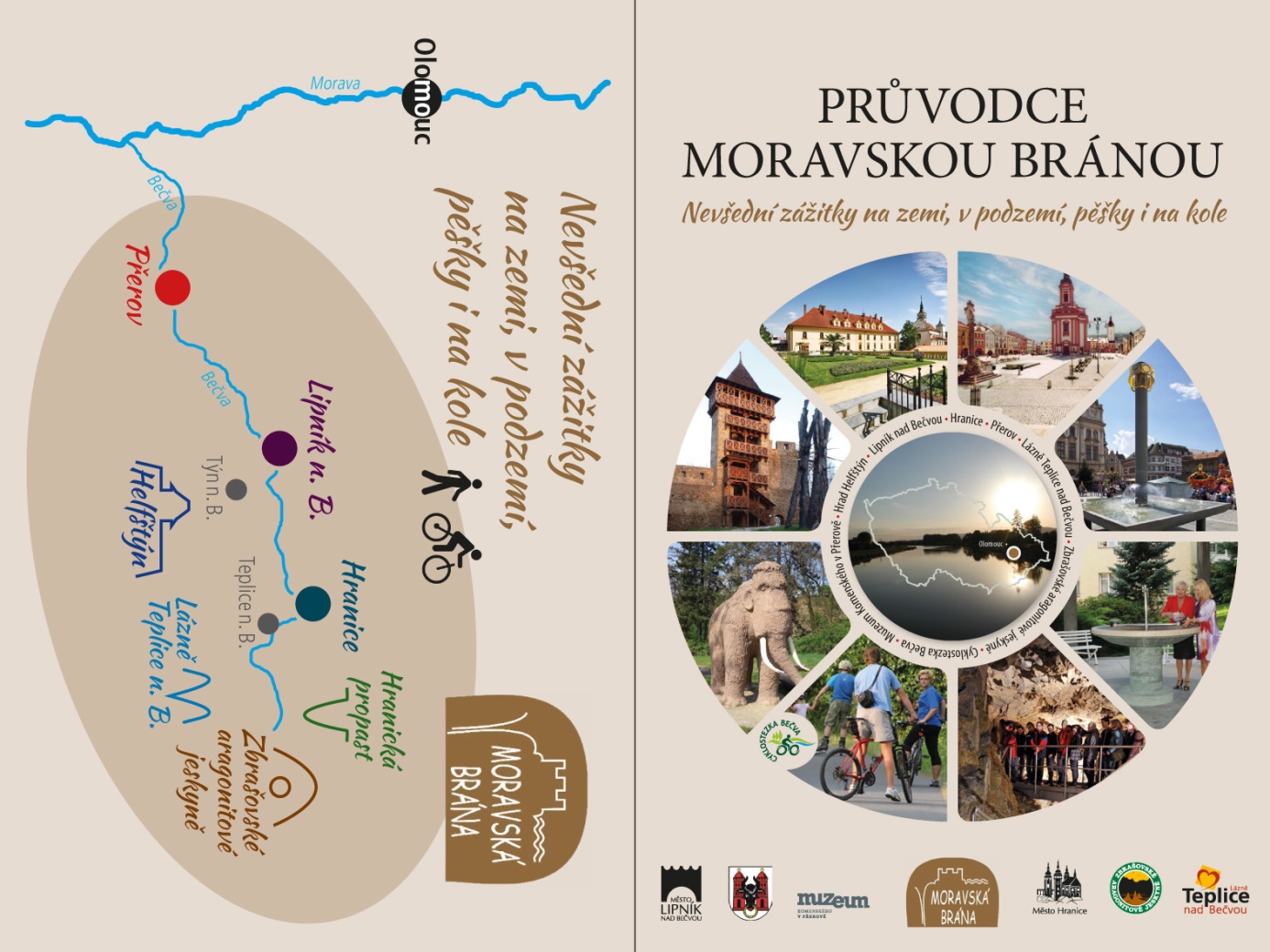 